SCUOLA SECONDARIA DI 1° GRADO “G. GALILEI”  PIANO DI INTEGRAZIONE DEGLI APPRENDIMENTIAnno scolastico 2020-2021Con il seguente piano il consiglio di classe, individuate le attività didattiche non svolte rispetto alle progettazioni disciplinari di inizio anno e i correlati obiettivi di apprendimento, presenta una nuova progettazione al fine di integrare gli apprendimenti dell’anno scolastico 2019/2020. Le attività relative al piano di integrazione degli apprendimenti costituiscono attività didattica ordinaria ed avranno inizio a decorrere dal 1° settembre 2020.   AREA DISCIPLINARE LINGUISTICAReggio Calabria,                                                                                                                                                                                I docenti  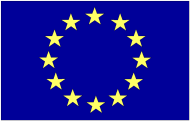 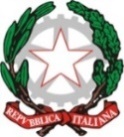 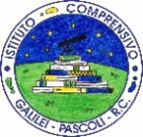 Ministero dell’Istruzione dell’Università e della RicercaISTITUTO COMPRENSIVO “G. GALILEI - PASCOLI”Scuola dell’Infanzia - Primaria - Secondaria di Primo Grado - Sezione OspedalieraVia D. Bottari, 1 (Piazza Castello) - 89125 Reggio CalabriaC.M.: RCIC85700L  - C.F.: 92081500800Telefono: 0965 892030 - Fax: 0965 894522http://www.icgalileipascoli.gov.it     -    rcic85700l@istruzione.itCodice IPA:  istsc_rcic85700l    -   Codice Univoco Ufficio: UFN6OEMinistero dell’Istruzione dell’Università e della RicercaISTITUTO COMPRENSIVO “G. GALILEI - PASCOLI”Scuola dell’Infanzia - Primaria - Secondaria di Primo Grado - Sezione OspedalieraVia D. Bottari, 1 (Piazza Castello) - 89125 Reggio CalabriaC.M.: RCIC85700L  - C.F.: 92081500800Telefono: 0965 892030 - Fax: 0965 894522http://www.icgalileipascoli.gov.it     -    rcic85700l@istruzione.itCodice IPA:  istsc_rcic85700l    -   Codice Univoco Ufficio: UFN6OEMinistero dell’Istruzione dell’Università e della RicercaISTITUTO COMPRENSIVO “G. GALILEI - PASCOLI”Scuola dell’Infanzia - Primaria - Secondaria di Primo Grado - Sezione OspedalieraVia D. Bottari, 1 (Piazza Castello) - 89125 Reggio CalabriaC.M.: RCIC85700L  - C.F.: 92081500800Telefono: 0965 892030 - Fax: 0965 894522http://www.icgalileipascoli.gov.it     -    rcic85700l@istruzione.itCodice IPA:  istsc_rcic85700l    -   Codice Univoco Ufficio: UFN6OEUtenti destinatariAlunni classe…….Competenze chiave  Sviluppo delle competenze linguistiche e comunicative, nella madrelingua e nelle lingue straniere, a partire da quelle già maturate, per la crescita della persona.Obiettivi di apprendimentoITALIANOObiettivi di apprendimentoLINGUA INGLESEObiettivi di apprendimentoSECONDA LINGUA STRANIERAContenuti disciplinari da sviluppareITALIANOContenuti disciplinari da sviluppareLINGUA INGLESEContenuti disciplinari da sviluppareSECONDA LINGUA STRANIERARisorse umaneDocenti di disciplina del consiglio di classe, organico dell’autonomia, docenti di sostegnoTempiInizio anno scolastico o primo quadrimestre – con verifica ed eventuale riprogrammazione nel secondo quadrimestreMetodologie Didattica laboratoriale e interdisciplinareStrumenti Piattaforma educativa, DaD; Lim e Pc in aula in presenza.Valutazione Valutazione formativa che tiene conto dei processi di crescita; osservazioni sistematiche, diari di bordo e/o griglie di valutazioneN. B.Saranno adottate strategie didattiche adeguate ai bisogni della classe e delle esigenze dei singoli alunni, nell’ambito di itinerari personalizzati concordati in sede di Consiglio di Classe.N. B.Saranno adottate strategie didattiche adeguate ai bisogni della classe e delle esigenze dei singoli alunni, nell’ambito di itinerari personalizzati concordati in sede di Consiglio di Classe.La presente pianificazione didattica deve essere considerata indicativa e suscettibile di modifiche in itinereLa presente pianificazione didattica deve essere considerata indicativa e suscettibile di modifiche in itinere